Publicado en Murcia el 06/07/2022 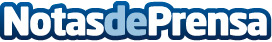 La FETRI firma un acuerdo histórico con LEVERADE para entregar trofeos y medallas digitalesLa FETRI ha dado un gran salto hacia el futuro del deporte, siendo la primera federación de triatlón del mundo en utilizar la tecnología blockchain para entregar los trofeos y medallas en formato digital - NFT - a los clubes y deportistas ganadores de las nacionales de triatlón disputadas en A Coruña el 18 y 19 de Junio de este año. Gracias al acuerdo que han firmado con LEVERADE, se entregarán trofeos y medallas NFT en todas sus competiciones oficialesDatos de contacto:Fran Conesa+34 622542413Nota de prensa publicada en: https://www.notasdeprensa.es/la-fetri-firma-un-acuerdo-historico-con Categorias: Nacional Telecomunicaciones E-Commerce Otros deportes http://www.notasdeprensa.es